ПРЕСС-РЕЛИЗ«Более 2000 учащихся присоединились к конкурсу «IT-чемпион» за первые пять дней»1 марта стартовал республиканский конкурс среди учащихся общеобразовательных учреждений Республики Татарстан «IT-чемпион». Он  проводится по двум номинациям: - «Самый активный школьник»; - «Развитие Портала государственных и муниципальных услуг РТ». В  номинации «Самый активный школьник» учащиеся помогают взрослым зарегистрировать на Портале государственных и муниципальных услуг РТ uslugi.tatarstan.ru личный кабинет и осуществить через него платежи. В личном кабинете на Портале взрослый должен ввести логин школьника из информационной системы «Электронное образование в РТ» (edu.tatar.ru), который есть у каждого учащегося. Школьнику будут начисляться баллы за регистрацию личного кабинета  и за каждую транзакцию взрослых через Портал услуг. В номинации «Развитие Портала государственных и муниципальных услуг РТ» учащиеся могут проявить свои творческие идеи, способности в программировании, дизайне, предложить свежие, интересные идеи сервисов и электронных услуг. Подробные условия участия в этой номинации  будут размещены в информационной системе «Электронное образование в РТ» в апреле. А сам творческий конкурс стартует с 1 мая  и продлится до 3 ноября.Участников конкурса ожидает много сюрпризов. Призовой фонд будет постоянно пополняться.  Уже сегодня учащиеся могут начать копить баллы на iPad, футболки, флешки, магниты и многое другое. Для активных участников конкурса запланированы экскурсии в ИТ-парк, посещение культурно-массовых мероприятий, встречи и мастер-классы с известными людьми.За первые пять дней конкурса страницу с его условиями в информационной системе «Электронное образование в РТ» уже посетили  32 тысячи уникальных посетителей. В 2437 личных кабинетах взрослых на Портале услуг uslugi.tatarstan.ru сохранено 2135 логинов детей из edu.tatar.ru. Это означает, что 2135 детей уже заработали первые баллы, помогая взрослым регистрировать личные кабинеты и проводить оплаты на Портале услуг. Организаторы конкурса:- Министерство образования и науки Республики Татарстан;  - Министерство информатизации и связи Республики Татарстан.Конкурс проходит при поддержке Президента Республики Татарстан Р.Н.  Минниханова и Премьер-министра Республики Татарстан И.Ш. Халикова.Справка:На сегодняшний день на Портале услуг РТ оказывается 138 государственных муниципальных  и социально-значимых услуг в электронном виде.В среднем ежемесячно жителям республики оказывается 1,7 млн. электронных услуг. На Портале государственных и муниципальных услуг РТ зарегистрировано более 250 тысяч личных кабинетов.Самыми популярными услугами являются оплата сервисов ЖКХ, штрафов за нарушение ПДД и «Постановка в очередь на зачисление в детский сад».Министерствоинформатизации и связиРеспублики Татарстан               Кремлевская  ул.,  д. . Казань, 420111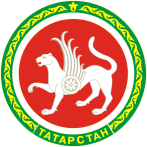 Татарстан Республикасыныңмәгълүматлаштыру һәм элемтә министрлыгыКремль урамы, 8 нче йорт, Казан шәһәре, 420111Тел. (843) 221-19-00, 231-77-01 Факс (843) 221-19-99.e-mail: mic@tatar.ru; http://mic.tatarstan.ruОКПО 00099814, ОГРН 1021602846110, ИНН/КПП 1653007300/165501001Тел. (843) 221-19-00, 231-77-01 Факс (843) 221-19-99.e-mail: mic@tatar.ru; http://mic.tatarstan.ruОКПО 00099814, ОГРН 1021602846110, ИНН/КПП 1653007300/165501001Тел. (843) 221-19-00, 231-77-01 Факс (843) 221-19-99.e-mail: mic@tatar.ru; http://mic.tatarstan.ruОКПО 00099814, ОГРН 1021602846110, ИНН/КПП 1653007300/165501001